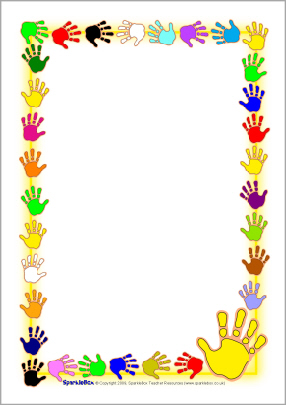 Консультация для родителей         «Удивительный мячик                        су-джок     готов помочь тебе, дружок»          Подготовила Косик Г.Н.Современные родители очень обеспокоены массовостью речевых нарушений у детей и пытаются правильно развивать своих малышей уже с раннего возраста. Чаще стали возникать вопросы у молодых родителей:-как лучше развивать речь детей?-можно ли использовать нетрадиционные приёмы для развития речи?-если можно, то как начинать работать с детьми, какие игры использовать? Исследованиями разных стран установлено, а практикой подтверждено, что уровень развития речи детей находится в прямой зависимости от степени сформированности тонких движений пальцев рук. Как правило, если движения пальцев развиты в соответствии с возрастом, то и речевое развитие ребенка в пределах возрастной нормы. Поэтому тренировка движений пальцев и кисти рук является важнейшим фактором, стимулирующим речевое развитие ребенка, способствующим улучшению артикуляционных движений, подготовки кисти руки к письму и, что не важно, мощным средством, стимулирующим развитие мышления ребенка. Оздоровительный массаж рук по «точкам здоровья» проводится в игровой форме, что благоприятно воздействует на психоэмоциональную устойчивость и физическое здоровье, а также развивает у детей самостоятельность, активность, умение заботиться о своём здоровье. На своих занятиях мы используем игры с мелкими предметами, пальчиковые игры со стихотворными текстами, массаж кистей и пальцев рук, в частности Су - джок терапию. Согласно учению восточных целителей, активные точки, расположенные на пальцах отвечают за правильную работу внутренних органов, а так же тесно связаны с эмоциональной и волевой сферой. Су-джок-терапия полностью соответствует главному принципу медицины - «не навреди». Неоспоримыми достоинствами Су-джок терапии являются:Высокая эффективность – при правильном применении наступает выраженный эффект.Абсолютная безопасность – неправильное применение никогда не наносит вред – оно просто неэффективно.Универсальность - су – джок терапию могут использовать и педагоги в своей работе, и родители в домашних условиях.Простота применения – для получения результата проводить стимуляцию биологически активных точек с помощью Су – Джок шариков (они свободно продаются в аптеках и не требуют больших затрат)Ребёнку вряд ли захочется заниматься чем-то нудным и неинтересным, даже если объяснить ему всю пользу процедуры. Именно поэтому такие процедуры рекомендуем проводить в игровой форме. Чтобы процесс стал ещё интереснее массаж можно совместить с чтением стихов.Представляем вам некоторые игровые упражнения для развития мелкой моторики с использованием «ёжика» Су Джок: Вот помощники моиВот помощники мои.(показать пальцы)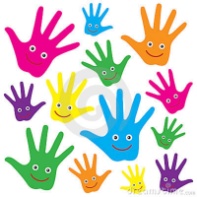 Их, как хочешь поверни.По дорожке белой, гладкойСкачут пальцы, как лошадки.(шариком провести по руке, до локтя)Чок, чок, чок,Чок, чок, чок –Скачет резвый табунок.(повторить с другой рукой) На лужокНа лужок пришли зайчата,Межвежата, барсучата,Лягушата и енот.(поочередно надеваем кольцо на каждый палец)На зеленый ты лужокПриходи и ты, дружок!(катаем шарик по ладошке) КапусткаМы капустку рубим, рубим, (ребром ладони стучим по шарику)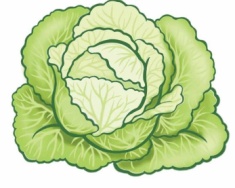 Мы капустку солим, солим,(подушечками пальцев трогаем шарик)Мы капустку трем, трем(потираем ладошками о шарик)Мы капустку жмем, жмем.(сжимаем шарик в кулачке) РыбкиРыбки весело резвятся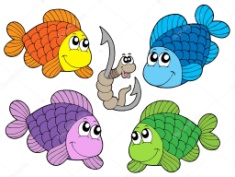 В чистой тепленькой воде,(перекидывать шарик из руки в руку) То сожмутся, разожмутся,То зароются в песке,(сжимать, разжимать шарик в кулачке) ИгрушкиНа большом диване в рядКуклы Катины сидят:Два медведя, Буратино,И веселый Чиполлино,И котенок, и слоненок.(поочередно катаем шарик Су Джок к каждомупальчику, начиная с большого)Раз, два, три, четыре, пять.Помогаем нашей КатеМы игрушки сосчитать.Вот все пальчики моиВот все пальчики моиИх, как хочешь, поверни-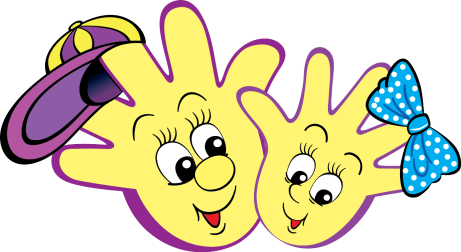 И вот этак, и вот так,Не обидятся никак.Раз, два, три, четыре, пять, Не сидится им опять. Постучали,(постучать пальцами о шарик)Повертели (повертели шарик на ладошке)И работать захотели.Дали ручкам отдохнуть,А теперь обратно в путь.С помощью шаров – «ежиков» с колечками детям нравится массировать пальцы и ладошки, что оказывает благотворное влияние на весь организм, а также на развитие мелкой моторики пальцев рук, тем самым, способствуя развитию речи.